                                                                                         LOGOTIPO CONCESSIONÁRIA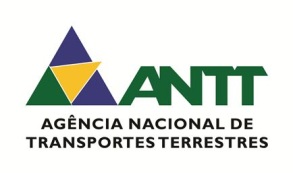 CONCESSIONÁRIA XRODOVIA BR-XXX/XXTRECHO: xxxMONITORAÇÃO DE PAVIMENTO – ANO XIRREGULARIDADE LONGITUDINAL – IRIKm xxx+xxx ao Km xxx+xxxTrecho da BR-XXX no Estado xxxMês / 20XXRELATÓRIO DE MONITORAÇÃO DE PAVIMENTOIRREGULARIDADE LONGITUDINAL – IRIBR-XXX/XX - CONCESSIONÁRIA xxxxxTRECHO xxxxxKM xxx+xxx AO KM xxx+xxx SUMÁRIOGLOSSÁRIOAPRESENTAÇÃOMETODOLOGIA DE AVALIAÇÃOCONCLUSÃO E COMPARATIVO COM A MONITORAÇÃO ANTERIORPROGRAMAÇÃO DE INTERVENÇÕES DA CONCESSIONÁRIAANEXO I – QUADRO RESUMO DO MONITORAMENTO DE PAVIMENTOANEXO II – APRESENTAÇÃO DOS RESULTADOSANEXO III - AÇÕES REALIZADAS APÓS A MONITORAÇÃO ANTERIOR ANEXO IV – ART ANEXO V – RELATÓRIO DE CALIBRAÇÃO DO PERFILÔMETRO - Testes regulamentados pela ASTM-E-950 (Standard Test Method for Measuring the Longitudinal Profiles of Traveled Surfaces).GLOSSÁRIOIrregularidadeDesvio da superfície da rodovia em relação a um plano de referência, que afeta a dinâmica dos veículos, a qualidade de rolamento e as cargas dinâmicas sobre a via. Índice de Irregularidade Internacional – IRIO Índice de Irregularidade Internacional (International Roughness Index) – IRI é o somatório por quilômetro das irregularidades do pavimento em relação a um plano de referência. Este levantamento é realizado com um veículo equipado com aparelhagem adequada. É expresso em m/km.Quociente de irregularidade - QIÉ a escala-padrão de irregularidade adotada pelo DNER, expresso em contagens/km (DNER-ES 173/86). É uma medida correlacionável com o Índice de Irregularidade Internacional (IRI), expresso em m/km, através da seguinte equação estabelecida na Pesquisa de Inter-relacionamento de Custos Rodoviários:IRI = QI/13APRESENTAÇÃOO presente documento tem por objetivo apresentar à Agência Nacional de Transportes Terrestres – ANTT, Relatório de Monitoração de Pavimento - Irregularidade Longitudinal – IRI - na BR-XXX/XX, trecho xxxxx, km xxx ao xxx – Concessionária xxxxx, referente ao X ano de Concessão, considerando todo o pavimento asfáltico situado na faixa de domínio, inclusive nas vias laterais.Os ensaios foram realizados em todas as faixas de tráfego, com valores de Índice de Irregularidade Internacional (IRI) integrados a cada 200 metros.Dessa forma, conforme definido no PER, podemos fazer a verificação do atendimento do parâmetro de irregularidade longitudinal. Todos os dados de monitoração foram atualizados no SIG, conforme previsão contratual.Descrição e Mapa de Localização	Exemplo: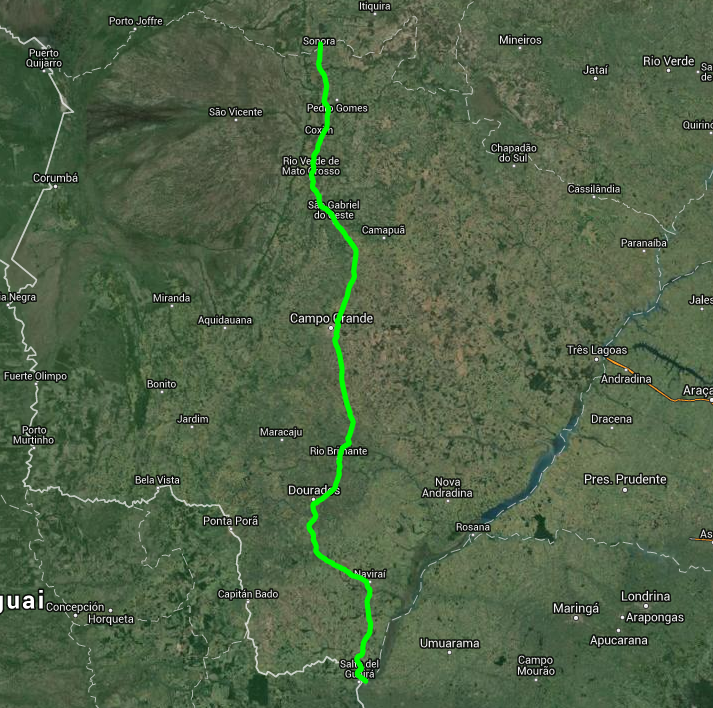 Data de Realização da InspeçãoOs trabalhos de vistoria em campo iniciaram em xx de xxxxxx de 20XX e foram concluídos em xx de xxxxxxx de 20XX.Equipe TécnicaOs serviços foram realizados pela empresa Xxxxxxx, conforme ART em anexo, através dos seguintes inspetores:- Eng. Xxx  – CREA XXX – Inspetor sênior- Xxx – CREA XXX – Assistente TécnicoMETODOLOGIA DE AVALIAÇÃO3.1 Equipamento utilizado (descrever)A descrição deve conter os seguintes itens (de acordo com as especificações do PER):Norma(s) utilizada(s);Equipamento;Metodologia.Exemplo:O equipamento a ser utilizado é um perfilômetro a laser de propriedade da xxxxxxx, modelo “SSI-COX CS9000 High Speed Profiling System”, fabricado pela “Surface Systems & Instruments, LLC – Custom Test Equipment Móbile Technology Solutions” da Califórnia - EUA.Trata-se de um sistema de medição do perfil longitudinal de um pavimento rodoviário realizado com o auxílio de medidores de distância sem contato (a laser), medidores de aceleração vertical do veículo (acelerômetros), compondo um sistema preciso de medição de deslocamento/velocidade, gerenciado integralmente por um sistema microprocessado, que coordena a aquisição dos dados e os envia a um computador portátil, em tempo real, através de uma porta do tipo USB.Este é um perfilômetro Classe I ASTM dotado de 3 sensores a laser que opera com uma faixa de velocidades entre 8km/h a 115km/h. O sistema é capaz de realizar as medições à frequência de aproximadamente 16.000 medidas por segundo, em cada um dos 3 módulos laser e 2 acelerômetros.O sistema de medição do deslocamento do veículo é composto de um sensor que é acoplado à roda do veículo e que gera 1.250 pulsos por rotação, permitindo o acompanhamento preciso do deslocamento e consequentemente da velocidade.O sistema gerenciador é o sistema eletrônico microcontrolado ao qual todos os sensores (laser, aceleração e deslocamento) são conectados. Esse sistema controla a requisição/recebimento das informações a cada um dos sensores e consolida tais informações para o envio ao computador.Este equipamento cumpre todas as especificações e exigências de certificação do DOT – “U.S. Departament of Transportation”, incluindo AASHTO PP50-02, PP51-02 e Texas 1001-S.O equipamento permite a aquisição em tempo real de coordenadas dos pontos do levantamento pelo GPS (Sistema de Posicionamento Global) incorporado ao sistema e integração com Google Earth.O levantamento de irregularidade obedeceu ao procedimento “DNER 159/58 – Projetos de Restauração de Pavimentos Flexíveis e Semi-Rígidos”, capítulos referentes aos procedimentos de avaliação das irregularidades.3.1.1 Características Técnicas do Sistema (descrever)Exemplo:- Número de Sensores Laser: 3;- Curso Útil dos Sensores: 20 cm;- Número de Sensores de Aceleração: 2;- Sistema de Medição da Distância: 1.250 pulsos/volta;- Taxa de Aquisição de Dados: 16.000/s;- Software de Coleta de Dados;- Software de Compensação Vertical;- Software de Cálculo da Irregularidade. 3.2 Leituras das mediçõesAs leituras das medições foram registradas em quadros (Anexo II) com os resultados da irregularidade do pavimento (IRI e QI), em conjunto com os seguintes itens:identificação da rodovia; trecho - quilômetro inicial e final; faixa; sentido - crescente ou decrescente; tipo de pavimento; sistema de medição; operador e data de realização do levantamento; Observações - serão indicadas as principais ocorrências visualizadas durante a avaliação de campo, destacando-se: marcos quilométricos, obras de arte, mudança de faixa em caso de desvios, lombadas e redutoras de velocidade, perímetro urbano com tráfego intenso que inviabiliza uma velocidade mínima de levantamento: xx km/h, interrupções por causa de acidentes, condições climáticas etc. Se não houver levantamento, por causa de obras, a concessionária deverá apresentar a justificativa com fotos.ANÁLISE DOS DADOS E COMPARAÇÃO COM A MONITORAÇÃO ANTERIORO relatório de monitoração identificou a situação do pavimento integrante do trecho sob concessão da rodovia BR-XXX/XX, em todas as faixas, inclusive vias marginais, sentido Norte e Sul, que compõem o patrimônio rodoviário ao final do ano X de concessão. Segue abaixo o panorama geral encontrado na rodovia:Exemplo (inserir as classes de IRI de acordo com os parâmetros de desempenho dos respectivos Contratos e as respectivas fases da Concessão (Trabalhos Iniciais, Recuperação...):Em relação à monitoração anterior, relativa ao ano X de Concessão, realizada em xx de xxxxxx de 20XX, obtêm-se a seguinte tabela comparativa:PROGRAMAÇÃO DE INTERVENÇÕES DA CONCESSIONÁRIAPara os segmentos e/ou locais que se encontram fora dos limites estabelecidos para a fase de recuperação da RODOVIA, de acordo com as definições apresentadas no PER, apresentamos a programação das ações corretivas, conforme a etapa de Monitoração.Do PER, temos: (descrever o que cita o PER – a respeito dos parâmetros de desempenho, quando houver):Exemplo:O cálculo de irregularidade longitudinal deverá ser feito por análise estatística, realizado por faixa de tráfego, em segmentos homogêneos de 1 (um) km de extensão, obedecendo aos seguintes critérios: 100% dos valores individuais devem atender ao limite estabelecido, com tolerância de 10%; 80% dos valores individuais devem atender ao limite estabelecido; A média dos valores individuais deve atender ao limite estabelecido. Valores individuais são a média das medidas do IRI nas trilhas de roda interna e externa de cada lance de integração. Irregularidade longitudinal máxima de 2,7 m/km (sendo que o restante não poderá exceder 4,0 m/km), ou QI ≤ 35 contagens/km, em, no mínimo: - 0% da Rodovia, no fim do primeiro ano;- 35% da Rodovia, no fim do segundo ano;- 60% da Rodovia, no fim do terceiro ano;- 80% da Rodovia, no fim do quarto ano;- 100% da Rodovia, no fim do quinto ano;IRI < 2,5 m/km em pelo menos 80% da extensão da Rodovia e IRI < 3,0 m/km no restante, a partir do quinto ano até o fim da concessão.A Programação se encontra no Anexo I - Quadro Resumo do Monitoramento de Pavimento, na forma de cronograma de serviços necessários à adequação dos segmentos aos parâmetros mínimos.No Anexo III, a concessionária apresenta as ações realizadas após a monitoração anterior, com o objetivo de evitar que os limites fossem atingidos e para corrigir os segmentos em que os limites foram atingidos. ANEXO IQUADRO RESUMO DO MONITORAMENTO DE PAVIMENTOQUADRO RESUMO DO MONITORAMENTO DE PAVIMENTOTrechos prioritáriosNos casos de IRI em desconformidade com os parâmetros do PER, deverão ser apresentados cronogramas das obras e serviços programados, devendo as mesmas serem concluídas em até 30 (trinta) dias, a contar da entrega do relatório. Após a intervenção, deverá ser encaminhada em até 10 (dez) dias à ANTT monitoração complementar dos trechos que apresentavam inconformidades.Além disso, o cronograma das obras deve abranger os segmentos com riscos de ultrapassarem o limite de parâmetro de desempenho, de forma evitar a aplicação de penalidades.ANEXO IIAPRESENTAÇÃO DOS RESULTADOS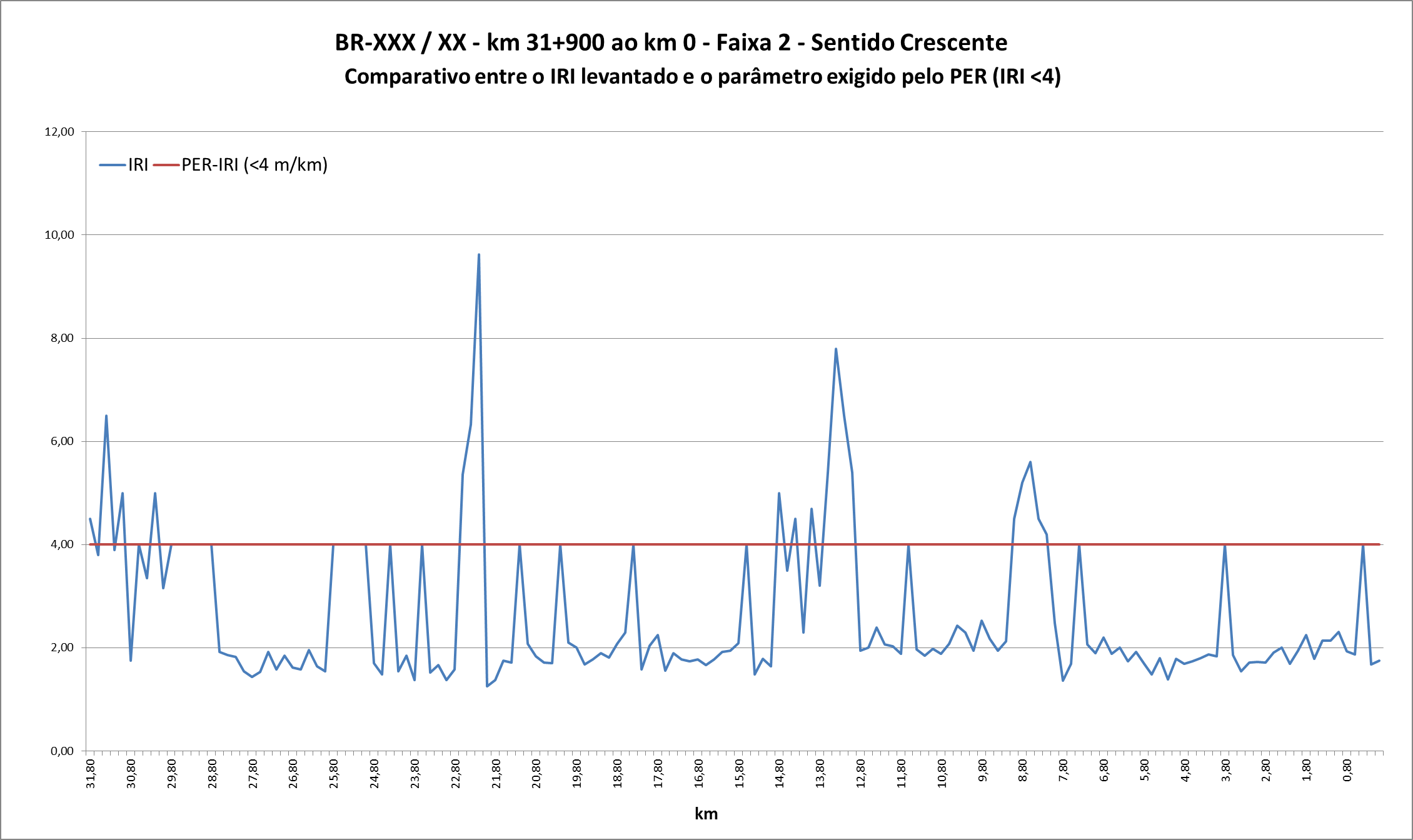 ANEXO IIIAÇÕES REALIZADAS APÓS A MONITORAÇÃO ANTERIORANEXO IV ARTANEXO V – RELATÓRIO DE CALIBRAÇÃO DO PERFILÔMETRO - Testes regulamentados pela ASTM-E-950 (Standard Test Method for Measuring the Longitudinal Profiles of Traveled Surfaces).LOGOTIPO DA CONCESSIONÁRIALOGOTIPO DA CONCESSIONÁRIALOGOTIPO DA CONCESSIONÁRIALOGOTIPO DA CONCESSIONÁRIALOGOTIPO DA CONCESSIONÁRIACódigo:Código:Código:Código:Código:Revisão:LOGOTIPO DA CONCESSIONÁRIALOGOTIPO DA CONCESSIONÁRIALOGOTIPO DA CONCESSIONÁRIALOGOTIPO DA CONCESSIONÁRIALOGOTIPO DA CONCESSIONÁRIART-XX-XXX/XX-000-0-C07/5XXRT-XX-XXX/XX-000-0-C07/5XXRT-XX-XXX/XX-000-0-C07/5XXRT-XX-XXX/XX-000-0-C07/5XXRT-XX-XXX/XX-000-0-C07/5XX0LOGOTIPO DA CONCESSIONÁRIALOGOTIPO DA CONCESSIONÁRIALOGOTIPO DA CONCESSIONÁRIALOGOTIPO DA CONCESSIONÁRIALOGOTIPO DA CONCESSIONÁRIALOGOTIPO DA CONCESSIONÁRIALOGOTIPO DA CONCESSIONÁRIALOGOTIPO DA CONCESSIONÁRIALOGOTIPO DA CONCESSIONÁRIALOGOTIPO DA CONCESSIONÁRIAEmissão:Emissão:Emissão:Folha:Folha:Folha:LOGOTIPO DA CONCESSIONÁRIALOGOTIPO DA CONCESSIONÁRIALOGOTIPO DA CONCESSIONÁRIALOGOTIPO DA CONCESSIONÁRIALOGOTIPO DA CONCESSIONÁRIADataDataData1/XX1/XX1/XXContrato:         Nº XContrato:         Nº XRodovia:          BR-XXX/XXRodovia:          BR-XXX/XXRodovia:          BR-XXX/XXRodovia:          BR-XXX/XXRodovia:          BR-XXX/XXRodovia:          BR-XXX/XXResponsável Técnico, CREA e Firma Projetista:Responsável Técnico, CREA e Firma Projetista:Responsável Técnico, CREA e Firma Projetista:Responsável Técnico, CREA e Firma Projetista:Responsável Técnico, CREA e Firma Projetista:Responsável Técnico, CREA e Firma Projetista:Responsável Técnico, CREA e Firma Projetista:xxxxxx xxxxxx xxxxxx xxxxxx xxxxxx xxxxxx xxxxxx Trecho:Trecho:Trecho:Trecho:Trecho:Trecho:Trecho:Trecho:Trecho:Concessionária: Concessionária: Concessionária: Concessionária: Concessionária: Concessionária: Concessionária: xxxxxxxxxxxxxxxxxxxxxxxxxxxxxxxxxxxxxxxxxxxxxxxxxxxxxxxxxxxxxxxxxxxxxxxxxxxxxxxxxxxxxxxObjeto:	Monitoração de Pavimento - IRI – ANO XObjeto:	Monitoração de Pavimento - IRI – ANO XObjeto:	Monitoração de Pavimento - IRI – ANO XObjeto:	Monitoração de Pavimento - IRI – ANO XObjeto:	Monitoração de Pavimento - IRI – ANO XObjeto:	Monitoração de Pavimento - IRI – ANO XObjeto:	Monitoração de Pavimento - IRI – ANO XObjeto:	Monitoração de Pavimento - IRI – ANO XObjeto:	Monitoração de Pavimento - IRI – ANO XANTTANTTANTTANTTANTTANTTANTT                       km xxx+xxx a km xxx+xxx                       km xxx+xxx a km xxx+xxx                       km xxx+xxx a km xxx+xxx                       km xxx+xxx a km xxx+xxx                       km xxx+xxx a km xxx+xxx                       km xxx+xxx a km xxx+xxx                       km xxx+xxx a km xxx+xxx                       km xxx+xxx a km xxx+xxx                       km xxx+xxx a km xxx+xxxDocumentos de referênciaDocumentos de referênciaDocumentos de referênciaDocumentos de referênciaDocumentos de referênciaDocumentos de referênciaDocumentos de referênciaDocumentos de referênciaDocumentos de referênciaDocumentos de referênciaDocumentos de referênciaDocumentos de referênciaDocumentos de referênciaDocumentos de referênciaDocumentos de referênciaDocumentos de referênciaDocumentos de referênciaDocumentos de referênciaDocumentos resultantesDocumentos resultantesDocumentos resultantesDocumentos resultantesDocumentos resultantesDocumentos resultantesDocumentos resultantesDocumentos resultantesDocumentos resultantesDocumentos resultantesDocumentos resultantesDocumentos resultantesDocumentos resultantesDocumentos resultantesDocumentos resultantesDocumentos resultantesDocumentos resultantesDocumentos resultantesObservação: Observação: Observação: Observação: Observação: Observação: Observação: Observação: Observação: Observação: Observação: Observação: Observação: Observação: Observação: Observação: Observação: Observação: 0XXXXXXXXXXXXXXXXXXxxxxxxxxxxxxxxxxxxxxxxxxxxxxxxxxxxxRevisãoDataDataDataDataDataDataFirma ProjetistaConcessionáriaConcessionáriaConcessionáriaConcessionáriaConcessionáriaANTTCoord. Da ComissãoANTTCoord. Da ComissãoANTTCoord. Da ComissãoANTTCoord. Da ComissãoANTTCoord. Da ComissãoFirma Projetista: xxxxxFirma Projetista: xxxxxN° Interno: XXX-RT-0X-XXX/XX-000-0-C07/50XRev: 0BR XX - IRI A CADA 200 mBR XX - IRI A CADA 200 mBR XX - IRI A CADA 200 mClasse IRIOcorrências %IRI ≤ 2,711371%2,7 < IRI ≤ 4,02818%IRI > 4,01912%TOTAL160100%Média IRI a cada 200 m:Média IRI a cada 200 m:2,62BR XX - IRI A CADA 1000 mBR XX - IRI A CADA 1000 mBR XX - IRI A CADA 1000 mClasse IRIOcorrências %IRI ≤ 2,71230%2,7 < IRI ≤ 4,02460%IRI > 4,0410%TOTAL40100%Média IRI a cada 1000 m:Média IRI a cada 1000 m:2,62BR XX - IRI A CADA 200 m (vias marginais)BR XX - IRI A CADA 200 m (vias marginais)BR XX - IRI A CADA 200 m (vias marginais)Classe IRIOcorrências %IRI ≤ 2,711371%2,7 < IRI ≤ 4,02818%IRI > 4,01912%TOTAL160100%Média IRI a cada 200 m:Média IRI a cada 200 m:2,62BR XX - IRI A CADA 1000 m (vias marginais)BR XX - IRI A CADA 1000 m (vias marginais)BR XX - IRI A CADA 1000 m (vias marginais)Classe IRIOcorrências %IRI ≤ 2,71230%2,7 < IRI ≤ 4,02460%IRI > 4,0410%TOTAL40100%Média IRI a cada 1000 m:Média IRI a cada 1000 m:2,62BR XX - IRI A CADA 200 mBR XX - IRI A CADA 200 mBR XX - IRI A CADA 200 mClasse IRIANO ANTERIORANO ATUALIRI ≤ 2,760%71%2,7 < IRI ≤ 4,023%18%IRI > 4,017%12%BR XX - IRI A CADA 1000 mBR XX - IRI A CADA 1000 mBR XX - IRI A CADA 1000 mClasse IRIANO ANTERIORANO ATUALIRI ≤ 2,725%30%2,7 < IRI ≤ 4,055%60%IRI > 4,020%10%BR XX - IRI A CADA 200 m (vias marginais)BR XX - IRI A CADA 200 m (vias marginais)BR XX - IRI A CADA 200 m (vias marginais)Classe IRIANO ANTERIORANO ATUALIRI ≤ 2,760%71%2,7 < IRI ≤ 4,023%18%IRI > 4,017%12%BR XX - IRI A CADA 1000 m (vias marginais)BR XX - IRI A CADA 1000 m (vias marginais)BR XX - IRI A CADA 1000 m (vias marginais)Classe IRIANO ANTERIORANO ATUALIRI ≤ 2,725%30%2,7 < IRI ≤ 4,055%60%IRI > 4,020%10%LEGENDAIRI ≤ 2,70IRI ≤ 2,70IRI ≤ 2,70IRI ≤ 2,70IRI ≤ 2,702,70 < IRI ≤ 4,002,70 < IRI ≤ 4,002,70 < IRI ≤ 4,002,70 < IRI ≤ 4,002,70 < IRI ≤ 4,00IRI > 4,00IRI > 4,00IRI > 4,00IRI > 4,00IRI > 4,00IRI > 4,40IRI > 4,40IRI > 4,40IRI > 4,40IRI > 4,40RODOVIA: BR xxx/XXPISTA:DuplaDuplaFAIXA:FAIXA:22SENTIDO:SENTIDO:CrescenteCrescenteDATA:17/06/2015INICIAL0,0000,000FINAL:FINAL:31,90031,900OPERADOR:OPERADOR:xxxxxxx xxxxxxxxxxxxxx xxxxxxxTRECHOTRECHOTRECHOVALORES DE "QI"VALORES DE "QI"VALORES DE "QI"VALORES DE "QI"VALORES DE "IRI"VALORES DE "IRI"VALORES DE "IRI"VALORES DE "IRI"Inicio (km)Fim (km)Coordenadas geográficasQI EsqQI DirQI MédioMédia por segmentoIRI EsqIRI DirIRI MédioMédia por segmentoPERObs31,9031,8020,022,121,220,52,252,214,204,06Não atendeInicio km 31+90031,8031,6025,323,324,320,52,462,303,804,06Não atende31,6031,4027,627,427,520,52,572,484,124,06Não atende31,4031,2014,712,813,820,51,971,763,904,06Não atende31,2031,0017,713,315,520,51,951,744,304,06Não atendekm 3131,0030,8012,313,212,831,91,761,743,753,85Não atende30,8030,6024,016,820,431,92,542,243,983,85Não atende30,6030,4032,955,043,931,92,893,813,353,85Não atende30,4030,2049,838,544,231,93,733,045,003,85Não atende30,2030,0031,145,138,131,92,703,613,153,85Não atendekm 3030,0029,8033,943,438,632,72,943,504,004,00AtendeInício e Fim Viaduto29,8029,6027,035,431,232,72,393,074,004,00Atende29,6029,4033,539,436,432,72,913,364,004,00Atende29,4029,2038,940,439,632,73,403,554,004,00Atende29,2029,0017,118,517,832,72,002,254,004,00Atendekm 2929,0028,8013,515,214,314,71,651,884,002,23Atende28,8028,6016,815,416,114,71,921,921,922,23Atende28,6028,4017,516,416,914,72,011,721,862,23Atende28,4028,2016,214,615,414,71,891,751,822,23Atende28,2028,009,012,710,814,71,391,691,542,23Atendekm2828,0027,807,89,38,513,01,281,601,441,66Atende27,8027,6013,110,211,613,01,611,451,531,66Atende27,6027,4016,817,817,313,01,921,921,921,66Atende27,4027,2011,610,711,213,01,671,481,581,66AtendeInício desvio27,2027,0016,716,616,613,01,811,891,851,66Atendekm 2727,0026,8016,113,714,913,91,701,551,621,67Atende26,8026,6013,512,112,813,91,601,571,581,67AtendeFim desvio26,6026,4024,411,818,113,92,391,521,961,67Atende26,4026,2017,68,012,813,91,961,331,641,67Atende26,2026,0013,28,510,913,91,651,451,551,67Atendekm 2626,0025,8015,911,613,713,61,751,624,004,00Atende25,8025,6021,615,218,413,61,971,764,004,00Atende25,6025,4016,58,612,613,61,861,264,004,00Atende25,4025,2012,212,012,113,61,611,544,004,00Atende25,2025,009,512,811,113,61,451,494,004,00Atendekm 2525,0024,8013,911,012,411,91,811,591,702,12Atende24,8024,6013,87,910,811,91,631,351,492,12Atende24,6024,4012,18,710,411,91,551,454,002,12Atende24,4024,2010,29,59,911,91,541,571,552,12Atende24,2024,0015,616,416,011,91,871,831,852,12Atendekm 2424,0023,809,16,57,89,61,431,301,371,99Atende23,8023,6011,46,59,09,61,521,224,001,99Atende23,6023,4012,28,710,49,61,681,371,521,99Atende23,4023,2015,08,311,69,61,951,391,671,99Atende23,2023,0013,34,89,19,61,671,071,371,99Atendekm 2323,0022,8014,312,013,211,21,681,481,584,42Não atende22,8022,6012,810,511,611,21,681,685,364,42Não atende22,6022,4015,210,713,011,21,781,664,304,42Não atende22,4022,2013,97,810,811,21,671,309,634,42Não atende22,2022,008,66,27,411,21,311,181,254,42Não atendekm 2222,0021,808,47,68,013,91,331,411,372,18Atende21,8021,6018,916,717,813,91,741,751,752,18Atende21,6021,4012,312,012,213,91,681,761,722,18Atende21,4021,2013,011,312,213,91,641,634,002,18Atende21,2021,0016,322,319,313,91,802,352,082,18Atendekm 2121,0020,8013,312,913,114,21,801,881,842,27Atende20,8020,6011,613,712,614,21,731,701,722,27Atende20,6020,4012,412,412,414,21,741,661,702,27Atende20,4020,2015,315,115,214,21,941,944,002,27Atende20,2020,0013,022,317,614,21,792,422,102,27Atendekm 2020,0019,8012,223,117,715,21,642,382,011,83Atende19,8019,6012,812,912,815,21,721,651,681,83Atende19,6019,4014,513,514,015,21,801,751,781,83Atende19,4019,2017,114,415,715,21,901,891,891,83Atende19,2019,0017,015,116,015,21,831,791,811,83Atendekm 1919,0018,8017,318,918,118,22,022,132,082,40Atende18,8018,6014,927,821,418,22,002,582,292,40Atende18,6018,4019,224,521,818,22,092,394,002,40Atende18,4018,2011,210,911,018,21,671,501,582,40Atende18,2018,0020,816,218,518,22,111,962,042,40Atendekm 1818,0017,8023,220,021,616,32,472,032,251,84Atende17,8017,6010,813,612,216,31,451,671,561,84Atende17,6017,4015,820,918,316,31,752,041,891,84Atende17,4017,2013,816,515,216,31,621,951,781,84Atende17,2017,0012,515,514,016,31,641,851,741,84Atendekm 1717,0016,8012,915,514,215,01,681,881,781,82Atende16,8016,6010,916,413,615,01,481,851,671,82Atende16,6016,4014,213,513,815,01,771,761,771,82Atende16,4016,2014,717,316,015,01,881,961,921,82Atende16,2016,0017,017,917,515,01,832,071,951,82Atendekm 1616,0015,8021,116,118,613,62,261,922,092,20Atende15,8015,6016,113,114,613,61,921,744,002,20Atende15,6015,409,910,710,313,61,491,491,492,20Atende15,4015,2012,714,013,313,61,641,941,792,20Atende15,2015,0012,010,411,213,61,611,661,642,20Atendekm 1515,0014,8010,311,010,712,91,541,555,004,00Não atende14,8014,6013,18,410,712,91,771,413,504,00Não atende14,6014,4013,411,812,612,91,871,724,504,00Não atende14,4014,2016,318,217,212,91,912,042,304,00Não atende14,2014,0012,613,713,112,91,621,704,704,00Não atendekm 1414,0013,8014,615,114,918,51,711,753,205,66Não atende13,8013,6014,114,414,218,51,791,715,405,66Não atende13,6013,4010,114,912,518,51,561,837,805,66Não atende13,4013,2018,313,615,918,51,581,486,505,66Não atende13,2013,0026,943,235,018,52,423,495,405,66Não atendeInício e Fim Desvio | PRF13,0012,8018,617,618,118,31,951,941,942,08Atendekm 1312,8012,6016,014,515,218,31,952,042,002,08AtendeInício Viaduto12,6012,4023,726,725,218,32,252,532,392,08AtendeFim Viaduto12,4012,2010,721,816,318,31,432,702,062,08Atende12,2012,0011,821,816,818,31,592,482,032,08Atendekm 1212,0011,8012,420,216,316,31,552,201,882,34Atende11,8011,6011,923,917,916,31,542,594,002,34Atende11,6011,4015,219,217,216,31,902,041,972,34Atende11,4011,2011,616,013,816,31,721,981,852,34Atende11,2011,0012,519,916,216,31,622,341,982,34Atendekm 1111,0010,807,920,914,419,91,312,451,882,13Atende10,8010,6015,824,320,119,91,582,582,082,13Atende10,6010,4026,726,326,519,92,192,662,432,13Atende10,4010,2020,123,721,919,92,052,552,302,13Atende10,2010,0015,218,516,819,91,822,081,952,13Atende10,009,8017,425,721,619,42,102,942,522,60AtendeInício Viaduto9,809,6024,722,123,419,42,172,202,182,60Atende9,609,4014,416,515,419,41,862,041,952,60Atende9,409,2018,416,517,419,42,22,12,132,60AtendeFim Viaduto9,209,0022,416,419,419,42,502,114,202,60Atendekm 099,008,8022,622,822,724,02,202,175,204,40Não atende8,808,6013,933,723,824,01,732,525,604,40Não atende8,608,4019,023,321,124,01,812,124,504,40Não atende8,408,2019,423,421,424,02,052,304,204,40Não atende8,208,0024,737,130,924,01,982,982,484,40Não atendekm 088,007,809,59,69,514,01,361,361,362,20Atende7,807,6014,910,012,414,01,831,561,692,20Atende7,607,4016,715,115,914,02,012,134,002,20Atende7,407,2019,413,416,414,02,181,962,072,20Atende7,207,0014,117,615,814,01,772,021,892,20Atendekm 077,006,8019,116,517,815,92,222,172,201,95Atende6,806,6016,715,516,115,91,951,801,881,95Atende6,606,4015,216,115,715,91,952,072,011,95Atende6,406,2014,013,013,515,91,671,821,741,95Atende6,206,0019,613,216,415,92,011,831,921,95Atendekm 066,005,8012,811,712,311,91,641,741,691,63Atende5,805,6010,110,510,311,91,411,561,491,63Atende5,605,4014,513,814,111,91,661,951,801,63Atende5,405,2010,18,79,411,91,381,411,391,63Atende5,205,0012,314,013,211,91,731,841,791,63Atendekm 055,004,8013,411,312,413,61,761,621,691,79Atende4,804,6014,811,913,313,61,851,641,741,79Atende4,604,4015,612,414,013,61,961,641,801,79Atende4,404,2015,112,013,513,62,021,711,871,79Atende4,204,0015,314,114,713,61,841,821,831,79Atendekm 044,003,8027,727,427,515,82,682,904,002,17Atende3,803,6013,614,414,015,81,731,981,862,17Atende3,603,4011,510,911,215,81,491,581,542,17Atende3,403,2012,414,813,615,81,631,821,722,17Atende3,203,0012,212,812,515,81,681,771,732,17Atendekm 033,002,8013,614,113,914,41,721,721,721,86Atende2,802,6018,313,215,814,42,071,751,911,86Atende2,602,4015,815,015,414,42,061,972,011,86Atende2,402,2015,010,312,614,41,851,531,691,86Atende2,202,0016,612,214,414,42,061,851,951,86Atendekm 022,001,8021,424,222,819,82,252,242,252,13Atende1,801,6014,614,714,619,81,811,761,792,13Atende1,601,4017,318,818,119,82,062,222,142,13Atende1,401,2019,019,019,019,82,212,082,142,13Atende1,201,0023,725,224,419,82,172,452,312,13Atendekm 011,000,8016,915,416,114,81,931,931,932,25Atende0,800,6014,316,315,314,81,752,001,872,25Atende0,600,4013,414,313,914,81,741,914,002,25Atende0,400,2016,710,913,814,81,851,521,682,25Atende0,200,0016,213,314,814,81,831,661,752,25AtendeFinal km 0RODOVIA: BR xxx/XXPISTA:DuplaDuplaFAIXA:FAIXA:22SENTIDO:SENTIDO:CrescenteCrescenteDATA:17/06/2015INICIAL0,0000,000FINAL:FINAL:31,90031,900OPERADOR:OPERADOR:xxxxxxx xxxxxxxxxxxxxx xxxxxxxTRECHOTRECHOTRECHOVALORES DE "QI"VALORES DE "QI"VALORES DE "QI"VALORES DE "QI"VALORES DE "IRI"VALORES DE "IRI"VALORES DE "IRI"VALORES DE "IRI"AÇÕES REALIZADAS APÓS A MONITORAÇÃO ANTERIORAÇÕES REALIZADAS APÓS A MONITORAÇÃO ANTERIORInicio (km)Fim (km)Coordenadas geográficasANO ANTERIORANO ANTERIORANO ATUALANO ATUALANO ANTERIORANO ANTERIORANO ATUALANO ATUALPREVENTIVAS - Intervenções nos trechos que apresentaram valores próximos aos estabelecidos no PERCORRETIVAS - Intervenções nos trechos que apresentaram valores superiores aos estabelecidos no PER31,9031,8021,220,521,220,54,204,064,204,0631,8031,6024,320,524,320,53,804,063,804,0631,6031,4027,520,527,520,54,124,064,124,0631,4031,2013,820,513,820,53,904,063,904,0631,2031,0015,520,515,520,54,304,064,304,0631,0030,8012,831,912,831,93,753,853,753,8530,8030,6020,431,920,431,93,983,853,983,8530,6030,4043,931,943,931,93,353,853,353,8530,4030,2044,231,944,231,95,003,855,003,8530,2030,0038,131,938,131,93,153,853,153,8530,0029,8038,632,738,632,74,004,004,004,0029,8029,6031,232,731,232,74,004,004,004,0029,6029,4036,432,736,432,74,004,004,004,0029,4029,2039,632,739,632,74,004,004,004,0029,2029,0017,832,717,832,74,004,004,004,0029,0028,8014,314,714,314,74,002,234,002,2328,8028,6016,114,716,114,71,922,231,922,2328,6028,4016,914,716,914,71,862,231,862,2328,4028,2015,414,715,414,71,822,231,822,2328,2028,0010,814,710,814,71,542,231,542,2328,0027,808,513,08,513,01,441,661,441,6627,8027,6011,613,011,613,01,531,661,531,6627,6027,4017,313,017,313,01,921,661,921,6627,4027,2011,213,011,213,01,581,661,581,6627,2027,0016,613,016,613,01,851,661,851,6627,0026,8014,913,914,913,91,621,671,621,6726,8026,6012,813,912,813,91,581,671,581,6726,6026,4018,113,918,113,91,961,671,961,6726,4026,2012,813,912,813,91,641,671,641,6726,2026,0010,913,910,913,91,551,671,551,6726,0025,8013,713,613,713,64,004,004,004,0025,8025,6018,413,618,413,64,004,004,004,0025,6025,4012,613,612,613,64,004,004,004,0025,4025,2012,113,612,113,64,004,004,004,0025,2025,0011,113,611,113,64,004,004,004,0025,0024,8012,411,912,411,91,702,121,702,1224,8024,6010,811,910,811,91,492,121,492,1224,6024,4010,411,910,411,94,002,124,002,1224,4024,209,911,99,911,91,552,121,552,1224,2024,0016,011,916,011,91,852,121,852,1224,0023,807,89,67,89,61,371,991,371,9923,8023,609,09,69,09,64,001,994,001,9923,6023,4010,49,610,49,61,521,991,521,9923,4023,2011,69,611,69,61,671,991,671,9923,2023,009,19,69,19,61,371,991,371,9923,0022,8013,211,213,211,21,584,421,584,4222,8022,6011,611,211,611,25,364,425,364,4222,6022,4013,011,213,011,24,304,424,304,4222,4022,2010,811,210,811,29,634,429,634,4222,2022,007,411,27,411,21,254,421,254,4222,0021,808,013,98,013,91,372,181,372,1821,8021,6017,813,917,813,91,752,181,752,1821,6021,4012,213,912,213,91,722,181,722,1821,4021,2012,213,912,213,94,002,184,002,1821,2021,0019,313,919,313,92,082,182,082,1821,0020,8013,114,213,114,21,842,271,842,2720,8020,6012,614,212,614,21,722,271,722,2720,6020,4012,414,212,414,21,702,271,702,2720,4020,2015,214,215,214,24,002,274,002,2720,2020,0017,614,217,614,22,102,272,102,2720,0019,8017,715,217,715,22,011,832,011,8319,8019,6012,815,212,815,21,681,831,681,8319,6019,4014,015,214,015,21,781,831,781,8319,4019,2015,715,215,715,21,891,831,891,8319,2019,0016,015,216,015,21,811,831,811,8319,0018,8018,118,218,118,22,082,402,082,4018,8018,6021,418,221,418,22,292,402,292,4018,6018,4021,818,221,818,24,002,404,002,4018,4018,2011,018,211,018,21,582,401,582,4018,2018,0018,518,218,518,22,042,402,042,4018,0017,8021,616,321,616,32,251,842,251,8417,8017,6012,216,312,216,31,561,841,561,8417,6017,4018,316,318,316,31,891,841,891,8417,4017,2015,216,315,216,31,781,841,781,8417,2017,0014,016,314,016,31,741,841,741,8417,0016,8014,215,014,215,01,781,821,781,8216,8016,6013,615,013,615,01,671,821,671,8216,6016,4013,815,013,815,01,771,821,771,8216,4016,2016,015,016,015,01,921,821,921,8216,2016,0017,515,017,515,01,951,821,951,8216,0015,8018,613,618,613,62,092,202,092,2015,8015,6014,613,614,613,64,002,204,002,2015,6015,4010,313,610,313,61,492,201,492,2015,4015,2013,313,613,313,61,792,201,792,2015,2015,0011,213,611,213,61,642,201,642,2015,0014,8010,712,910,712,95,004,005,004,0014,8014,6010,712,910,712,93,504,003,504,0014,6014,4012,612,912,612,94,504,004,504,0014,4014,2017,212,917,212,92,304,002,304,0014,2014,0013,112,913,112,94,704,004,704,0014,0013,8014,918,514,918,53,205,663,205,6613,8013,6014,218,514,218,55,405,665,405,6613,6013,4012,518,512,518,57,805,667,805,6613,4013,2015,918,515,918,56,505,666,505,6613,2013,0035,018,535,018,55,405,665,405,6613,0012,8018,118,318,118,31,942,081,942,0812,8012,6015,218,315,218,32,002,082,002,0812,6012,4025,218,325,218,32,392,082,392,0812,4012,2016,318,316,318,32,062,082,062,0812,2012,0016,818,316,818,32,032,082,032,0812,0011,8016,316,316,316,31,882,341,882,3411,8011,6017,916,317,916,34,002,344,002,3411,6011,4017,216,317,216,31,972,341,972,3411,4011,2013,816,313,816,31,852,341,852,3411,2011,0016,216,316,216,31,982,341,982,3411,0010,8014,419,914,419,91,882,131,882,1310,8010,6020,119,920,119,92,082,132,082,1310,6010,4026,519,926,519,92,432,132,432,1310,4010,2021,919,921,919,92,302,132,302,1310,2010,0016,819,916,819,91,952,131,952,1310,009,8021,619,421,619,42,522,602,522,609,809,6023,419,423,419,42,182,602,182,609,609,4015,419,415,419,41,952,601,952,609,409,2017,419,417,419,42,132,602,132,609,209,0019,419,419,419,44,202,604,202,609,008,8022,724,022,724,05,204,405,204,408,808,6023,824,023,824,05,604,405,604,408,608,4021,124,021,124,04,504,404,504,408,408,2021,424,021,424,04,204,404,204,408,208,0030,924,030,924,02,484,402,484,408,007,809,514,09,514,01,362,201,362,207,807,6012,414,012,414,01,692,201,692,207,607,4015,914,015,914,04,002,204,002,207,407,2016,414,016,414,02,072,202,072,207,207,0015,814,015,814,01,892,201,892,207,006,8017,815,917,815,92,201,952,201,956,806,6016,115,916,115,91,881,951,881,956,606,4015,715,915,715,92,011,952,011,956,406,2013,515,913,515,91,741,951,741,956,206,0016,415,916,415,91,921,951,921,956,005,8012,311,912,311,91,691,631,691,635,805,6010,311,910,311,91,491,631,491,635,605,4014,111,914,111,91,801,631,801,635,405,209,411,99,411,91,391,631,391,635,205,0013,211,913,211,91,791,631,791,635,004,8012,413,612,413,61,691,791,691,794,804,6013,313,613,313,61,741,791,741,794,604,4014,013,614,013,61,801,791,801,794,404,2013,513,613,513,61,871,791,871,794,204,0014,713,614,713,61,831,791,831,794,003,8027,515,827,515,84,002,174,002,173,803,6014,015,814,015,81,862,171,862,173,603,4011,215,811,215,81,542,171,542,173,403,2013,615,813,615,81,722,171,722,173,203,0012,515,812,515,81,732,171,732,173,002,8013,914,413,914,41,721,861,721,862,802,6015,814,415,814,41,911,861,911,862,602,4015,414,415,414,42,011,862,011,862,402,2012,614,412,614,41,691,861,691,862,202,0014,414,414,414,41,951,861,951,862,001,8022,819,822,819,82,252,132,252,131,801,6014,619,814,619,81,792,131,792,131,601,4018,119,818,119,82,142,132,142,131,401,2019,019,819,019,82,142,132,142,131,201,0024,419,824,419,82,312,132,312,131,000,8016,114,816,114,81,932,251,932,250,800,6015,314,815,314,81,872,251,872,250,600,4013,914,813,914,84,002,254,002,250,400,2013,814,813,814,81,682,251,682,250,200,0014,814,814,814,81,752,251,752,25